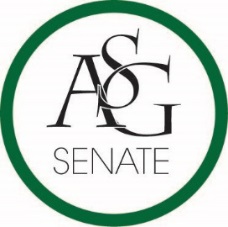 Senate MinutesFebruary 19, 2019Graduate Education Auditorium, 6:00 PMCall to OrderRoll Call	a. 9 absent 	b. 0 proxy 	c. 40 present Approval of the MinutesSpecial OrdersReports (5 minutes each)Special ReportsAdvisor, PJ Martinez Special speaker tonight at 7 if you are interested in going please come out. If you are supposed to complete reports please do them. Graduate Assistants, Joshua Saraping and Sage McCoyPresident, J.P. GairhanAs we enter the next 3-4 weeks its election season and enjoy the interactions that ASG Agents will get with students. You represent yourself as well as ASG as a whole. The meal donation drive started Monday and the issues are being worked out with Chartwells and the drive will be extended for a week to allow it to go on for 2 weeks. Vice-President, Abigail WalkerFaculty Appreciation Awards banquet is going to be open to the entire student body to judge and she will need some help promoting the event. Treasurer, Isamar GarciaSecretary, Luke HumphreyBe mindful of what you are posting on social media. Continue to post the graphics that are put in the group me, if you want ASG marketing just email him. Chief Justice, Julianna TidwellNext Tuesday-Thursday are the general election events in giffels auditorium at 6:30. GSC President, Arley WardCabinet ReportsChief of Staff, Carus NewmanSafety Week is going on and is super important to ASG so please show your support and help connect students with the resources. Please get involved with Cabinet events in the next few weeks. A partnership with VAC is coming up with literacy and If you are interested in helping, reach out to him. FLF Coordinator, Will ClarkChair of the Senate, Colman Betler Chair of Senate elections start next week and next week will be a mandatory information meeting if you are interested in it. Officer of the Year for UAPD will be a little different this year but is coming. Special Order of Business (time extended by 10 minutes, time extended by 3 minutes) Gave an overview of the purpose of it and the research behind the parking proposal. Authors discussed their views on it and that they would like to open the door to the discussions to improve parking for commuters. Senators asked questions regarding the proposal and the implications of it. Pass: 38 to 4. Appointments, Nominations, and ElectionsPublic Comment (indefinite, time to 5 minutes, extended to 5 minutes) Town HallTrevor Villines: Save AR Students; Please mark your name on the google drive as it is due tomorrow and participate in the programming next week. Maria Calderon: Safety Week is going on this week and the best resource is safety.uark.edu, Its on Us week is going to be separate from safety week. Visitors with the Fulbright Caucus spoke and gave their opinions about ASG.  Old Business ASG Senate Resolution No. 11- A Resolution in support of a GRACE PERIOD(Granting Reasonable Allotment of Clock by Eradicating the Proliferation of Egregious Rules Indicting On-campus Drivers)Author(s): Senator Olivia Chambers and Senator Warrington SebreeInfrastructure Committee Report: majority is to postpone indefinitely until meetings occur with parking and transit because it does not read that Senate is open to interpretations and then decide together, minority report is to pass as written. 2 due pass as written, 6 postpone indefinitely. Authors made amendments to address the committee’s concerns, passed.  The authors don’t want to table this because this is a start of the conversation and some prior resolutions have been passed that have not indicated they talked to administration before passing the resolutions. Gave the purpose behind ASG and research regarding prior resolutions that support the authors stance on the resolution. Added sponsors to the resolution. Vote: 41 to 1, pass. Sponsor(s): Senator Nabil BhimaniASG Senate Resolution No. 12- A Resolution Supporting Services at Career Development CenterAuthor(s): Senator Kianna Sarvestani and Senator Cassidy CookCampus Life Committee Report: pass it as written. Just shows our support and brings awareness to their services. Vote: 42, 0, pass. Sponsor(s): Senator Sydney Belt, Senator Tara Barsotti, Senator Kate Sego, Senator Lizeth Martinez, Senator Natalie CenicerosASG Senate Bill No.6- A Bill Funding Printing of Student Resumes for Professional Success (speakers time extended by 5 minutes, extended by 5 minutes)Author(s): Senator Katie Gardner, Senator Samantha Gregory, Senator Kianna Sarvestani, Senator Cassidy CookAllocations Committee Report: pass it. Discussion was had regarding the logistics of it and how the administration of the resume’s would take place. Debate Favor: Would be very helpful to students, this would not break the bank and is something that would help bring more awareness to ASG, the group of Senators working on this will make it happen and it will be a success. Vote: 36, 4, 1 Abstain, pass. Sponsor(s): Senator Colton Simpson, Senator Katelyn Collison, Senator Patrick Dougherty, Senator Allen Lambert, Senator Audra Karabinos, Senator Hope Davenport, Senator Austin Martin, Senator Jordan Harmon, Senator Daniel WebsterASG Senate Resolution No. 13- A Resolution Supporting Meal Swipe Donations to Decrease Campus Food InsecurityAuthor(s): ASG President J.P. Gairhan, Volunteer Action Center President Erin Farmer, Director of Philanthropy Zan Johnson, Senator Katie Gardner, FLF Member Fern Alacantra (speakers time extended by 5 minutes) Campus Life Committee Report: pass this as written. Amended to extend it through March 10th and make sure the most donations possible are given, passed. Discussed the purpose of the legislation and that it would help students that are currently food insecure and ASG partnering with VAC/Chartwells. This would help eliminate the 38% food insecure rate that we currently have on campus. Cash donations are being solicited from student groups to help with the project. To donate you must go to a student dining hall and you have to tell the person at the register you would like to donate a meal. Vote: 41 to 0, pass. Sponsor(s): Senator Clay Smith, Senator Kendall PerkinsNew BusinessASG Senate Resolution No. 14 – A Resolution Supporting Food Service in Mullins Library Author(s): Senator Cassidy Cook. Senator Kianna SarvestaniReferred to Campus Life Committee for a report. Explained the reasoning behind the background of the proposal and that Chartwells is on board with it. Sponsor(s): Senator Tara Barsotti, Senator William Moore, Senator Allen Lambert, Senator Samantha Gregory, Senator Lizeth Martinez, Senator Katelyn CollisonAnnouncementsAdjournment